Отчет о проведенном мероприятии7 мая 2024 года на педагогическом факультете КЧГУ прошёл информационный час на тему «Коррупция - угроза национальной безопасности России», с участием преподавателей и студентов факультета.Ответственный за мероприятие - к. п. н, доцент кафедры педагогики и педтехнологий Тоторкулова К. А.На мероприятии выступил ст. препод. кафедры истории России, исторического факультета Чотчаев Д. Дж., который раскрыл исторический аспект возникновения коррупции и борьбы с ней.В дискуссионной форме участники информационного часа обсудили  роль антикоррупционной политики страны в решении данной проблемы.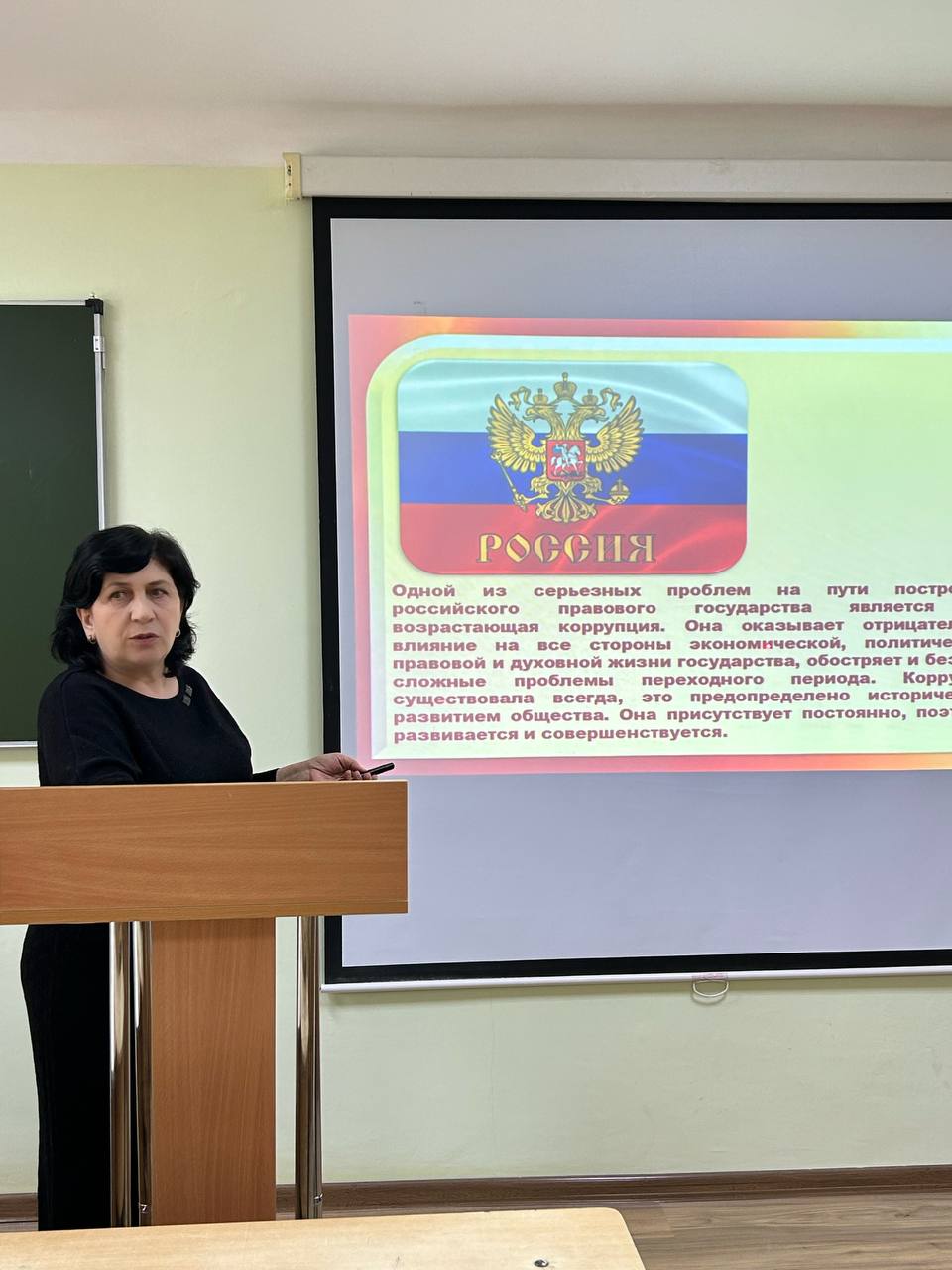 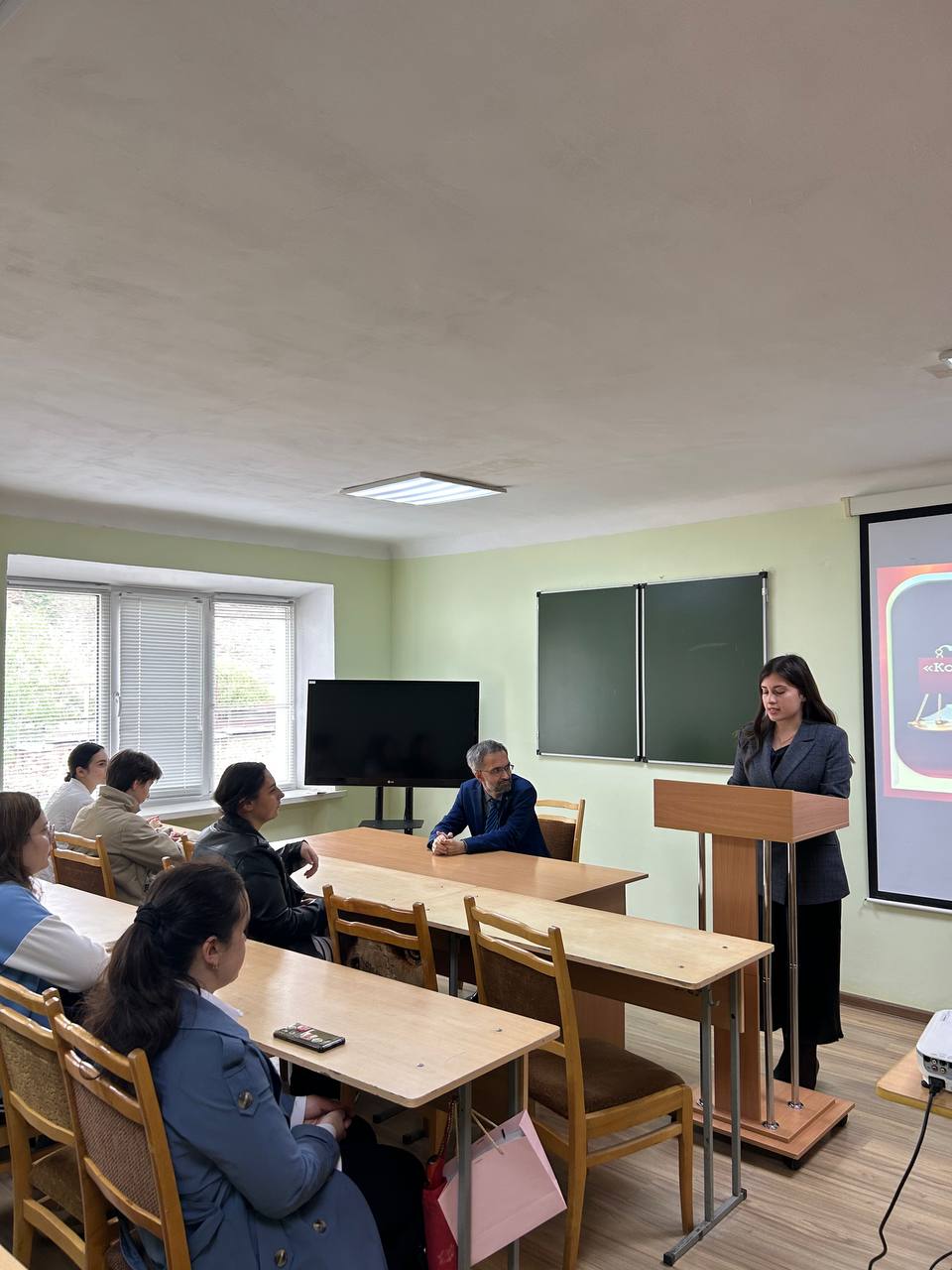 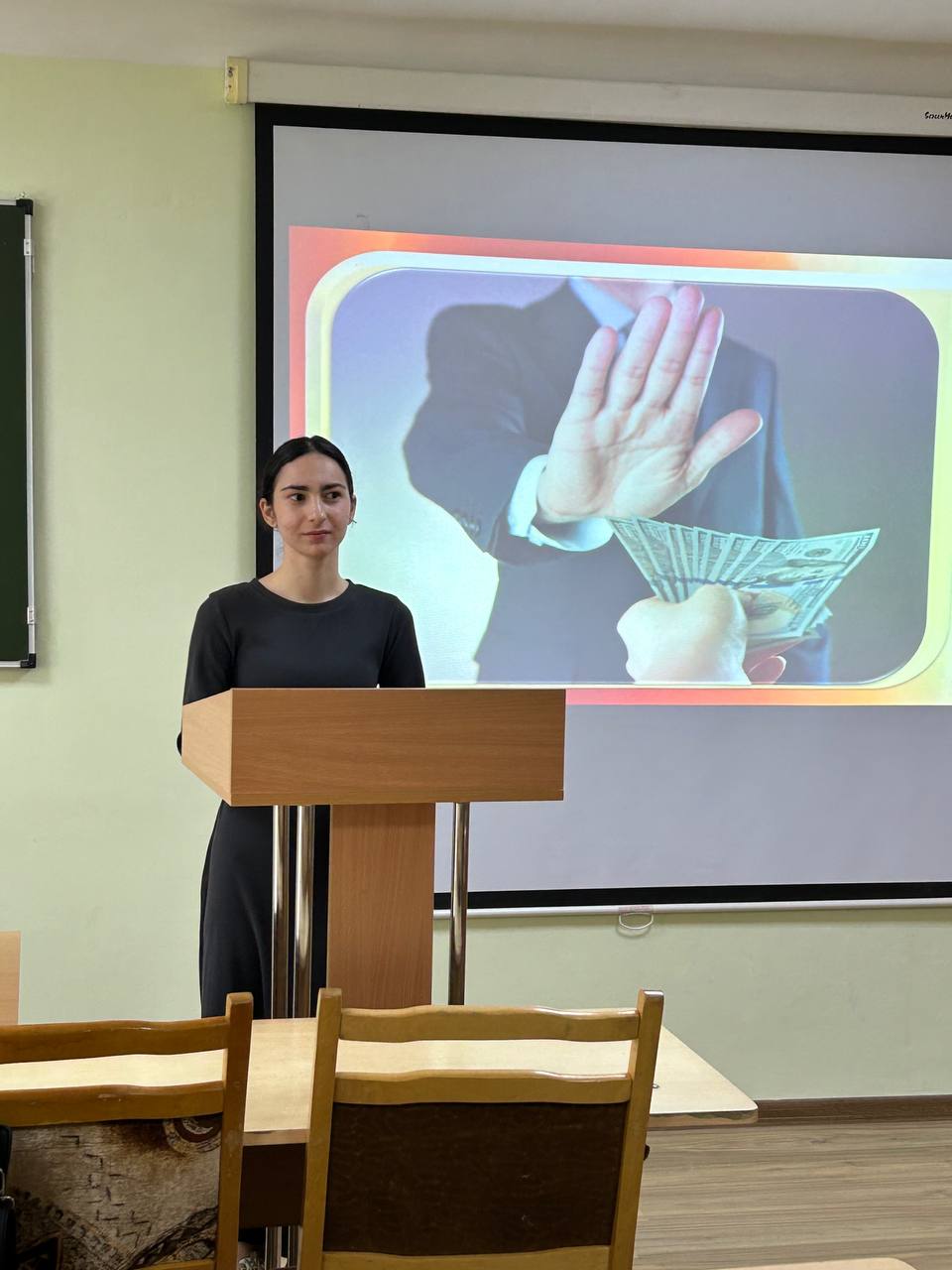 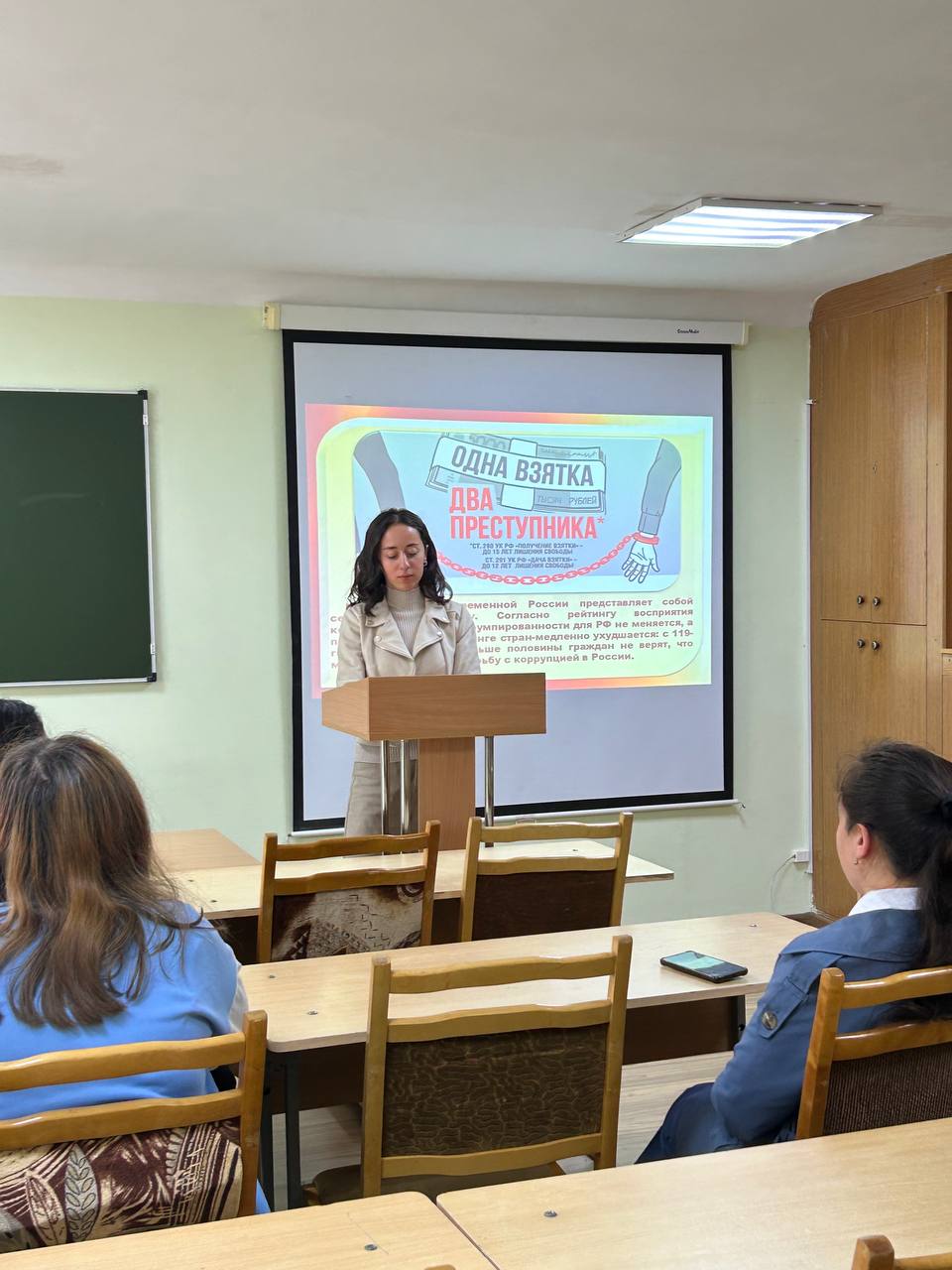 